TEMA 3 • SEMANA 4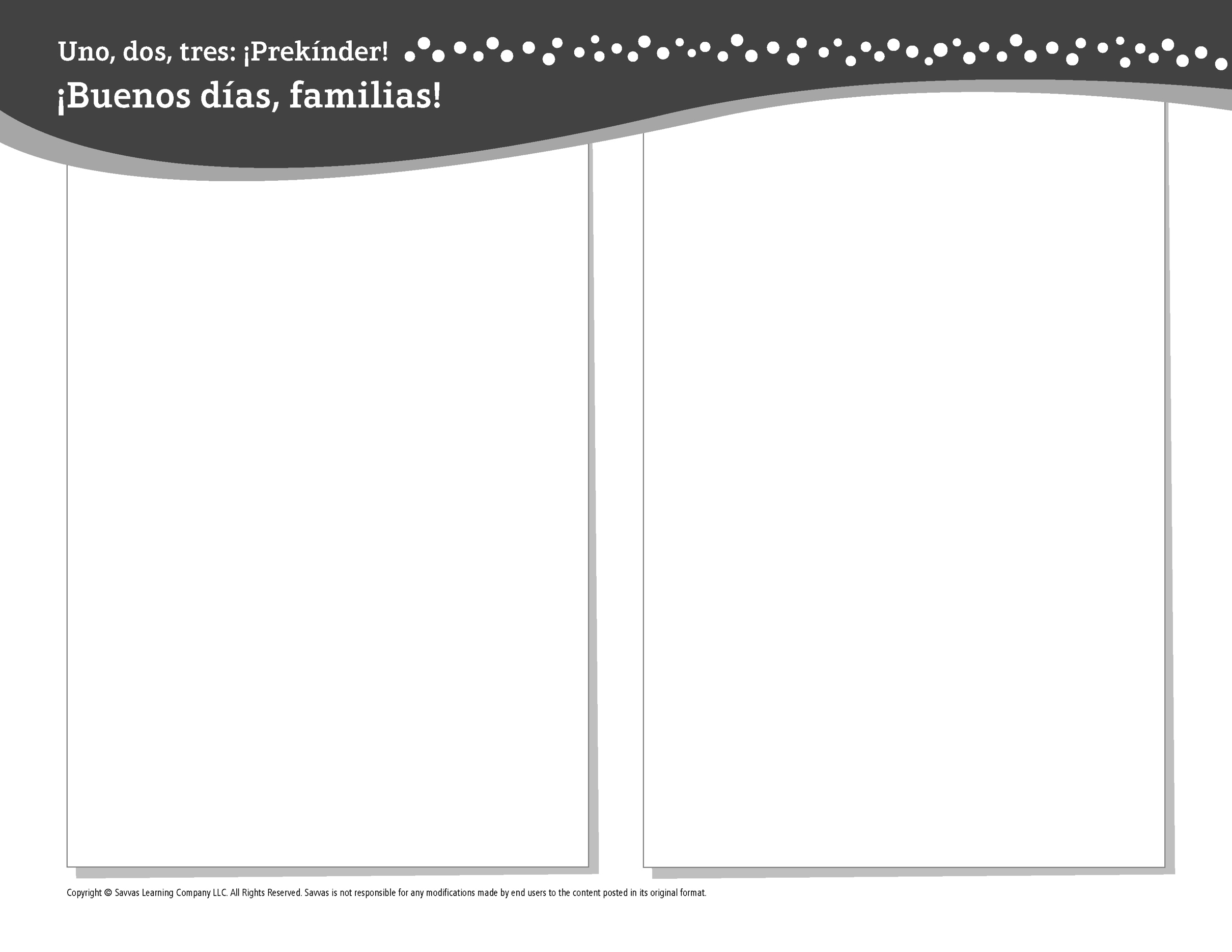 Esta semana estoy aprendiendo acerca del …veranoAprendizaje social y emocional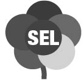 ¡Tengo cosas favoritas que hacer en cadaestación!Conocimiento del alfabetoA a, Ee, Ii, Oo, Uu, Mm, Pp, LlEstudios SocialesLo que usamos en el veranoCienciasTodo sobre el veranoMatemáticasCuadrados, figuras y patronesLectoescrituraLeemos estos libros: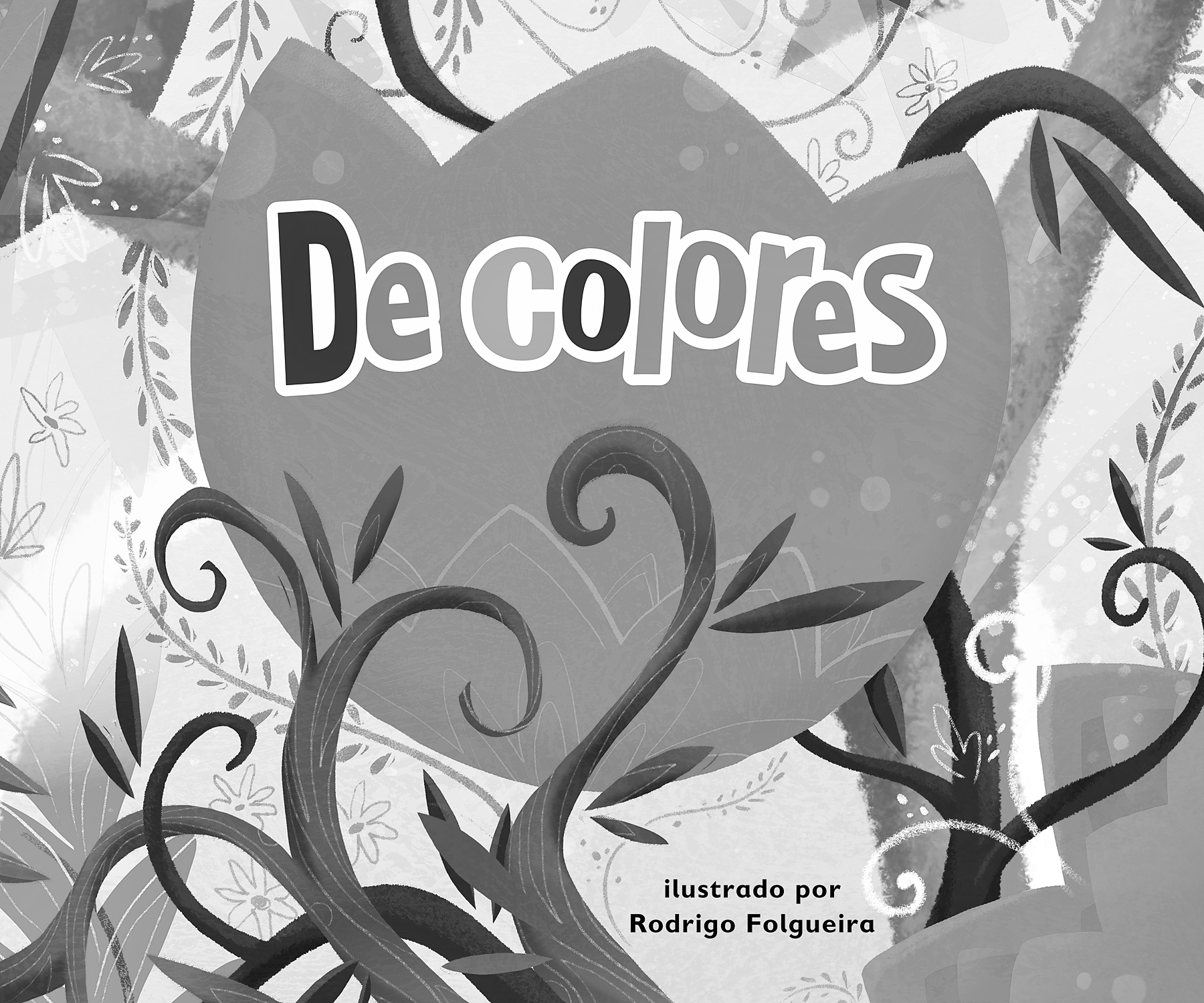 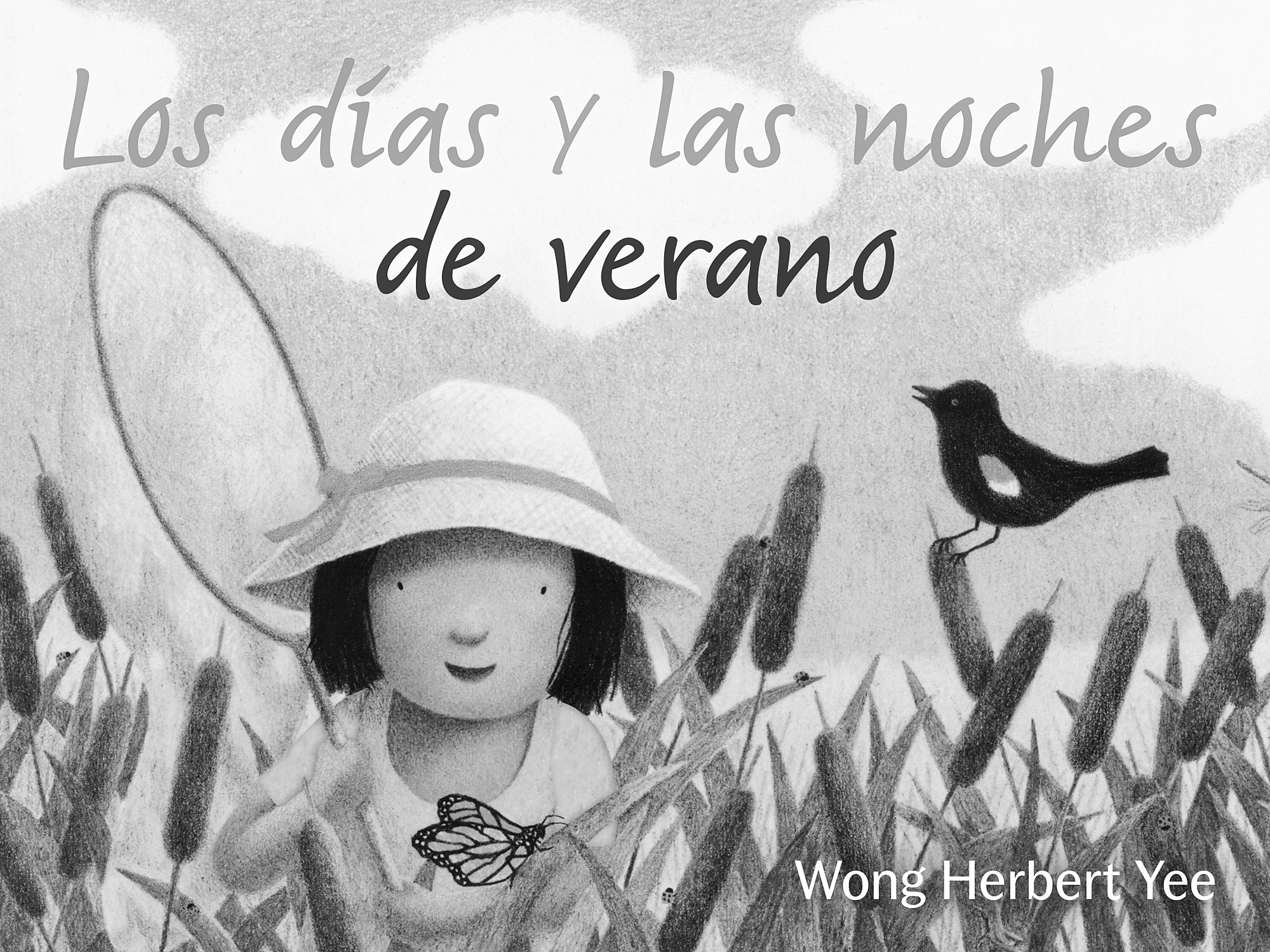 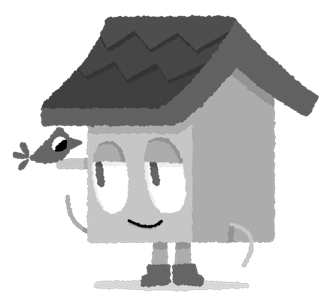 De colores (Savvas Learning Company)Los días y las noches de verano (Henry Holt and Company)¡Intente lo siguiente!HACER•	Alinee conchitas, piedritas u otros objetos para formar un patrón y describirlo.PREGUNTAR•	¿Qué te gustaría hacer en el verano? ¿Por qué?•	Señale diferentes artículos de ropa en un libro de fotos, catálogo o revista. Pregunte: ¿Usas esto en el verano? ¿En qué estación lo usas?LEER•	Explore Unite for Literacy: Un día caliente en el verano. Luego pregunte: ¿Cómo te mantienes fresco?•	Busque libros sobre el clima de verano y otras estaciones, como Soy un Conejo (Lectorum Pubns) de Ole Risom.JUGAR•	Busque las letras A, E, I, O, U, M, P y L en paquetes y otros artículos en su hogar.•	Busque juegos en SavvasRealize.com.CONECTARSE•	Puede hallar actividades que funcionen para su familia en SavvasRealize.com.•	¿Preguntas o comentarios? Por favor contácteme: